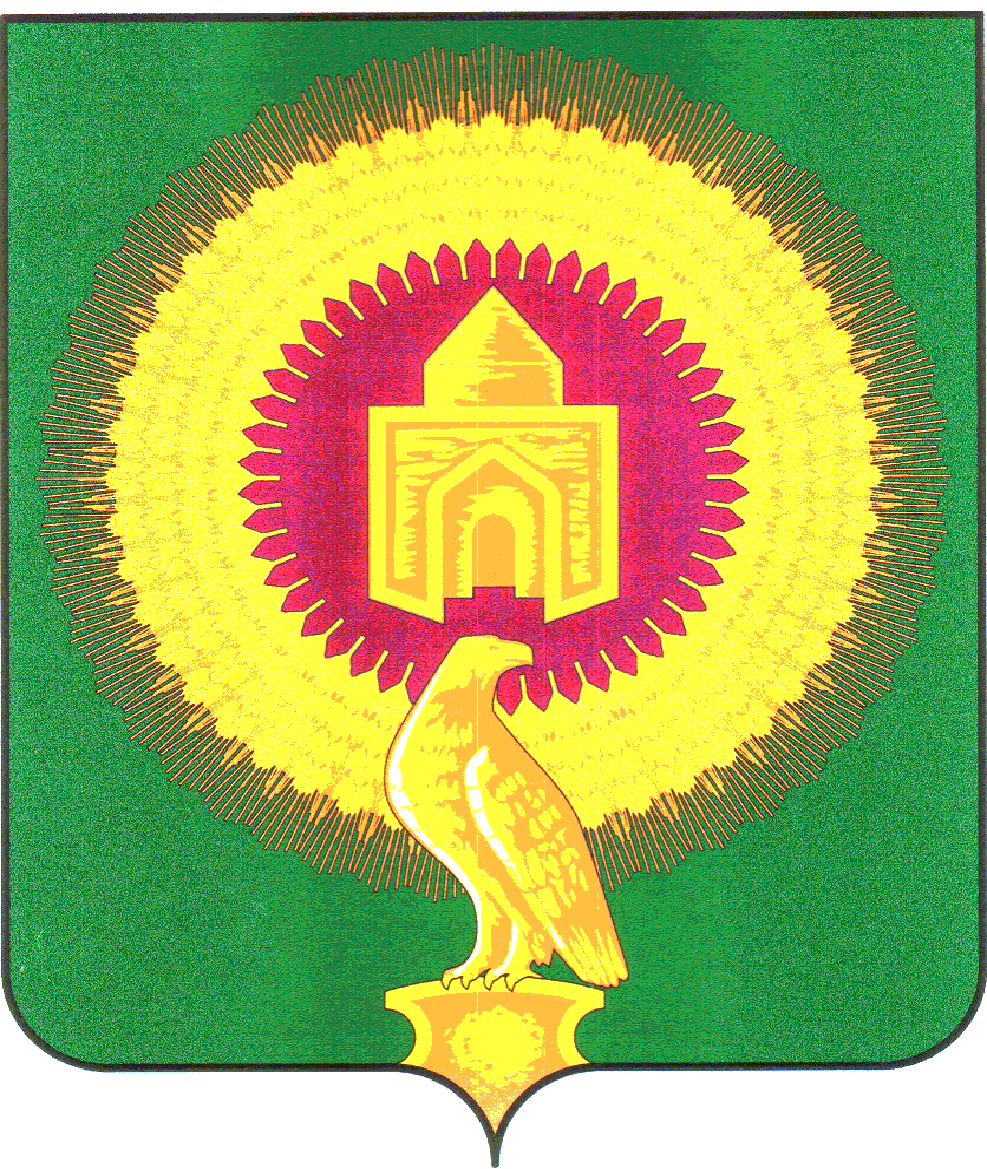 СОВЕТ ДЕПУТАТОВ ЛЕЙПЦИГСКОГО СЕЛЬСКОГО ПОСЕЛЕНИЯВАРНЕНСКОГО МУНИЦИПАЛЬНОГО РАЙОНАЧЕЛЯБИНСКОЙ ОБЛАСТИРЕШЕНИЕот 26 апреля  2018 годас. Лейпциг                                                                          № 6О внесении изменений в Решение Совета депутатов Лейпцигского сельского поселения от 22.02.2018 года № 2 « Об утверждении Положения о Комиссии Совета депутатов Лейпцигского сельского поселения Варненского муниципального района по контролю за достоверностью сведений о доходах, об имуществе и обязательствах имущественного характера, представляемых депутатами Совета депутатов Лейпцигского сельского поселения Варненского муниципального района»В соответствии с Федеральным законом от 06.10.2003 года № 131-ФЗ  «Об общих принципах организации местного самоуправления в Российской Федерации»,  Федеральным законом от 25.12.2008 года № 273-ФЗ   «О противодействии коррупции»,  Федеральным законом от 03.04.2017 года № 64-ФЗ   «О внесении изменений в отдельные законодательные акты Российской Федерации в целях совершенствования государственной политики в области противодействия коррупции», Федеральным законом от 03.12.2012 года  № 230-ФЗ «О контроле за соответствием расходов лиц, замещающих государственные должности, и иных лиц их доходам», Законом Челябинской области от 29 января 2009 года № 353-ЗО «О противодействии коррупции в Челябинской области», Уставом Лейпцигского сельского поселения  Совет депутатов Лейпцигского сельского поселения РЕШАЕТ:1.Внести в Положение о Комиссии Совета депутатов Лейпцигского сельского поселения Варненского муниципального района по контролю за достоверностью сведений о доходах, об имуществе и обязательствах имущественного характера, представляемых депутатами Совета депутатов Лейпцигского сельского поселения Варненского муниципального района следующие изменения:- Пункт 21 Положения изложить в следующей редакции:«21 Ответственным за организационно – техническое, информационное обеспечение работы Комиссии является секретарь, назначаемый из состава Комиссии.Секретарь:Осуществляет подготовку заседаний комиссии, извещает лиц, принимающих участие в работе Комиссии, о времени и месте проведения заседаний не менее чем за три рабочих дня до их начала;Ведёт и оформляет протоколы заседаний Комиссии.».2. Обнародовать  настоящее Решение на информационном стенде и  официальном сайте администрации   Лейпцигского сельского поселения в  сети «Интернет».3. Настоящее Решение вступает в силу со дня его официального обнародования.4. Контроль исполнения настоящего Решения возложить на председателя Совета депутатов Лейпцигского сельского поселения Варненского муниципального района Головину Александру Васильевну.Глава Лейпцигского                                                  сельского поселения                                                    Э.Т.ПискуноваПредседатель Совета  депутатовЛейпцигского сельского поселения	                                             А.В.Головина